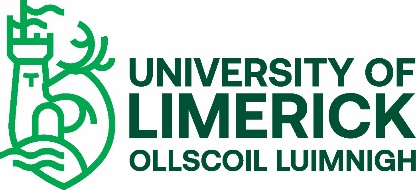 Complaint Form – Internal Complaint CONFIDENTIALIncident DetailsComplainant/Victim DetailsPlease sign here to confirm that you wish the Advocate to review this case as part of the UL Discipline process.Signature	_________________________________________Date		Please outline the details of the incident:________________________________________________________________________________________________________________________________________________________________________________________________________________________________________________________________________________________________________________________________________________________________________________________________________________________________________________________________________________________________________________________________________________________________________________________________________________________________________________________________________________________________________________________________________________________________________________________________________________________________________________________________________________________________________________________________________________________________________________________________________________________________________________________________________________________________________________________________________________________________________________________________________________________________________________________________________________________________________________________________________________________________________________________________________________________________________________________________________________________________________________________________________________________________________________________________________________________________________________________________________________________________________________________________________________________________________________________________________________________________________________Please submit this form as soon as possible to:Complaints, Discipline & Vetting Unit, Office of the Provost & Deputy President, Main Building, Room A1067, University of Limerick, Limerick V94 T9PXDisclaimerIt is important to submit this form as soon as possible in order to ensure that it can be processed in accordance with University deadlines.Type of Incident:Date / Time of Incident:Name of Student involved:Student ID number:Module (if relevant):Location of incident: (Specify Area & address ifpossible)Name:Telephone No:Department: